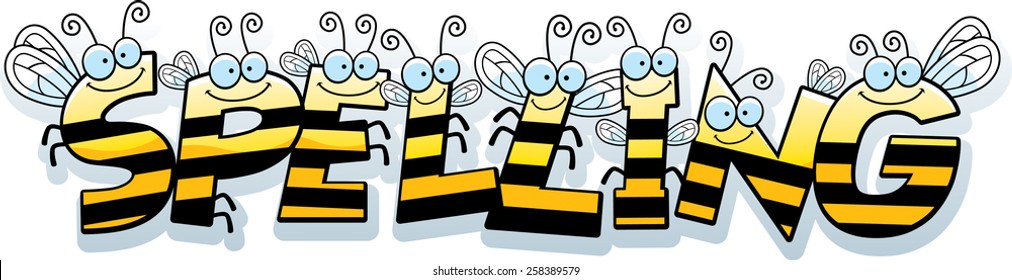 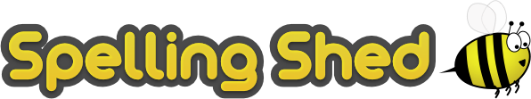 Spelling Test: Year 3Spellings given: 06/12/2022Test On: 13/12/2022
Spelling Rule: The long vowel /a/ sound spelled ‘ai’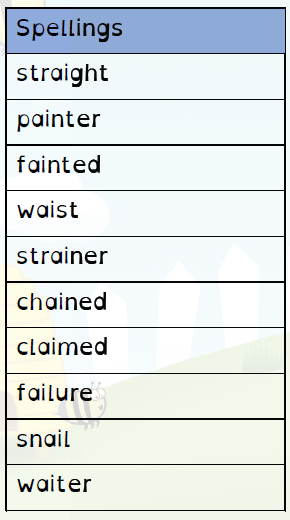 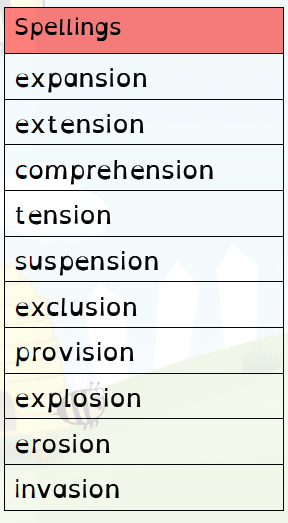 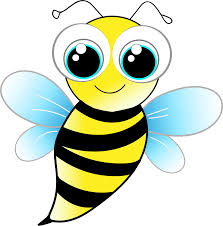 